Муниципальное бюджетное образовательноеучреждение средней общеобразовательной школы №1 Героя Советского Союза А. С. Александрова г. Николаевска-на-Амуре Хабаровского края                           ИНДИВИДУАЛЬНЫЙ ПРОЕКТ    Тема: Детский массажный коврик для ног «КОСМИЧЕСКОЕ ПУТЕШЕСТВИЕ»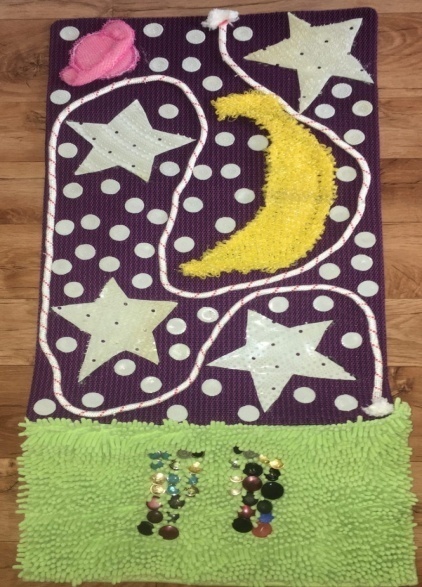                                                                                               Выполнил: Соловьёва  Елизавета     Николаевна ученица 9 класса «Б» муниципального бюджетного образовательного учреждения средней общеобразовательной школы №1 Героя Советского Союза А. С. Александрова        г. Николаевка-на-АмуреРуководитель: Малышева  Ирина Владимировна                                                    г. Николаевск-на-Амуре                                                                    2020                                                              Содержание                                                               стр.Введение………………………………………………………………………………………2Теоретические подходы к вопросу…………………………………………………………..3Заключение…………………………………………………………………………………….4Список литературы……………………………………………………………………………5Приложения…………………………………………………………………………………....6    ВведениеДетский массажный коврик, или ортопедическая дорожка используется для формирования правильного свода стопы, такого заболевания, как плоскостопия. Именно поэтому массажные коврики являются комплексным лечением, также для профилактики заболеваний и деформации стопы ног.Цель проекта: Создание массажного коврика по теме: «Космическое путешествие».Задачи проекта: - Приобрести и практически использовать знания по оздоровлению детей;   - Подобрать информацию о космосе;- Разобрать массажные зоны изделия по данной теме; Практическая значимость проекта: Созданное мною изделие может вызвать интерес у детей младшего и среднего возраста.Адресность: Отличная альтернатива ЛФК. Рекомендуется применять воспитателями дошкольных общеобразовательных учреждений, клубах раннего развития, также родителями для упражнений с детьми.Методы: Наблюдение, моделирование.                                    Теоретические подходы к вопросуС давних времён люди ходили босиком: по траве, по камням, по палкам, и корням. И стопа постоянно получала нагрузку. Сейчас у большинства городских жителей нет возможности бегать по росе, скошенным злакам и газону. Большая ошибка у большинства родителей, приходя домой снимать обувь малышу и ребёнок ходит по гладкому полу. Это обрекает детей от 40% до 60% на плоскостопие. Именно поэтому детям дошкольного возраста нужны ортопедические коврики для прогулки босиком, или в носочках по траве, камням и так далее- при этом делая это занятие безопасным. Ходьба по красочному коврику- это своеобразная игра. Главное ребёнку должно быть удобно перемещаться по шереховатой поверхности изделия. Ножной коврик не должен причинять ребёнку дискомфорт.Яркий, привлекательный коврик рассчитан на детей дошкольного возраста. Элементы коврика сделаны: из мягкой, слегка шершавой мочалки, пуговиц, верёвки. Он одновременно м массажный, и развивающий. Коврик тренирует стопы, способствует формированию правильной походки, осанки, стимулирует нервные окончания, отвечающие в организме за иммунитет, мыслительную и двигательную деятельность, способствует развитию тактильной чувствительности детей. Также коврик развивает воображение, содействует воспитанию интереса детей к изучению предметов и космоса. Способствует развитию навыков счёта, представлений «Больше», «Меньше», «Столько же», знаний формы предметов, цвета и так далее.Как использовать массажный коврик:- Ходить по дорожке, выложенной из верёвки;- Ходить по звёздачкам;- Найти, и посчитать пуговички и звёздачки;- Найти пуговички определённого цвета и размера;- Щупать, трогать всё что находится на коврике.Этап создания ортопедической дорожки: - Выбор темы;- Составление;- Оформление.                                                            ЗаключениеТаким образом массажный коврик- это полезный для здоровья детей продукт, который не только тренирует мышечную ткань, но и активирует работу нервной системы, улучшает память, расширяя кругозор. Проводит профилактику скалиоза и других потологий опорно-мышечной системы.Созданный мною массажный коврик будет передан в МБОУ ДОУ «Родничёк» с. Оремиф.                                                Список литературы:https://orto.su/about/articles/massazhnye-kovriki/https://www.ortix.ru/wiki/ortopedicheskie_kovriki/https://ru.m.wikipedia.org/wiki/Акупрессурный_матhttps://kladzdor.ru/articles/detskoe-zdorove/kak-vybr..https://www.novokrinitskii.com/zachem_kovriki                                                              Приложение: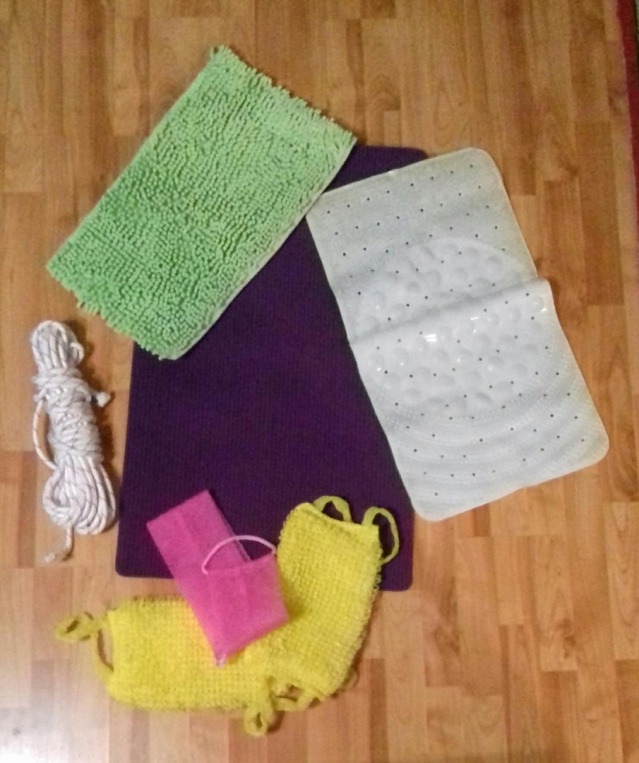 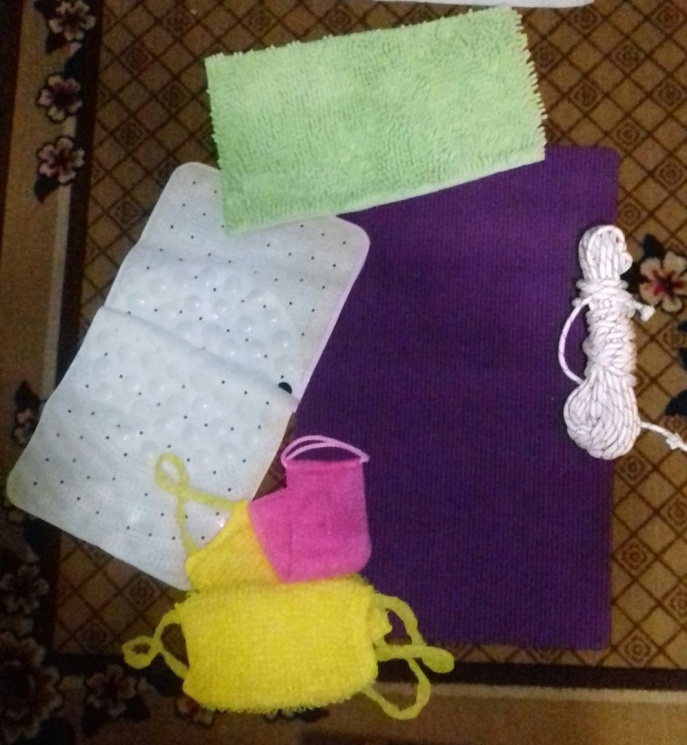 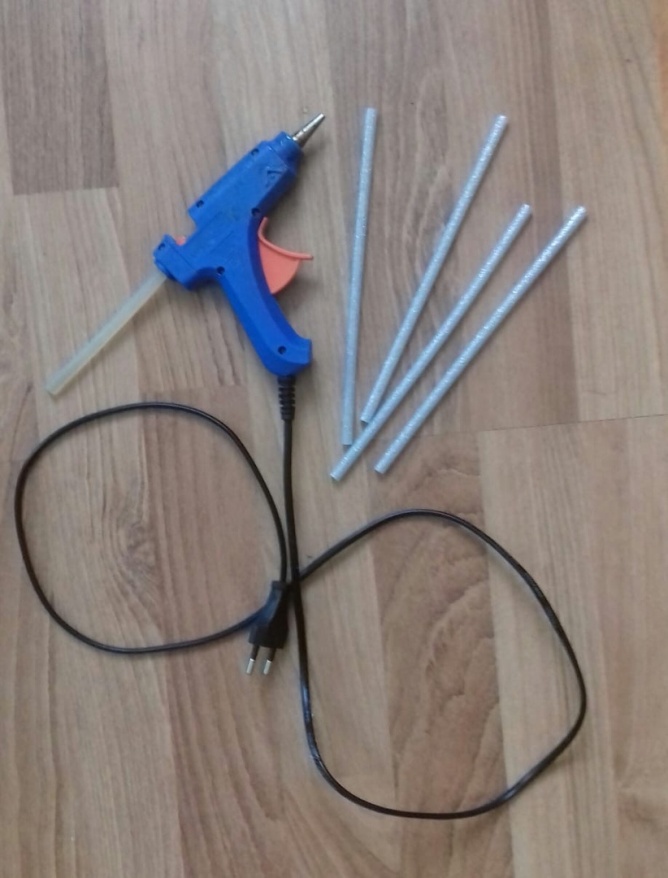 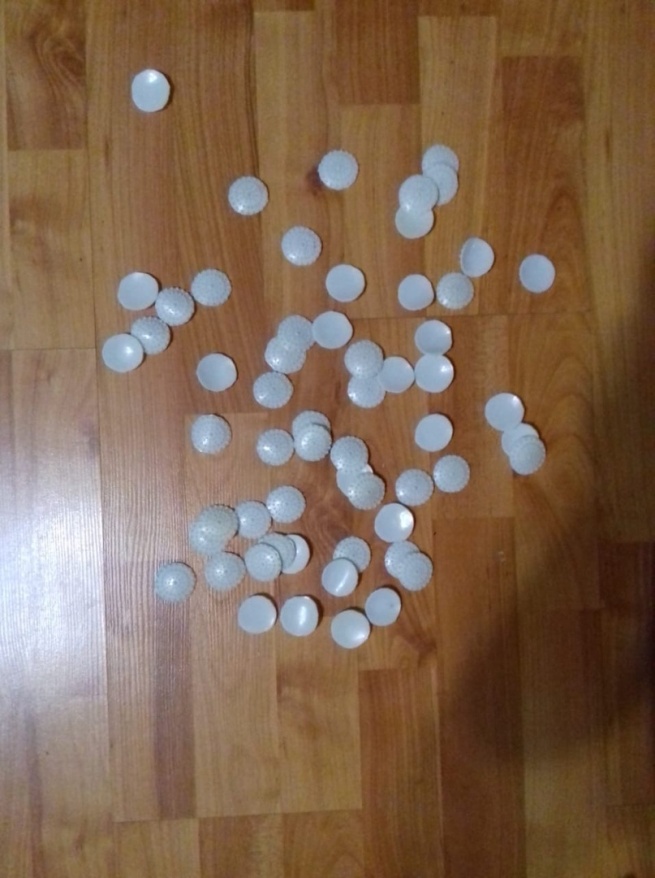 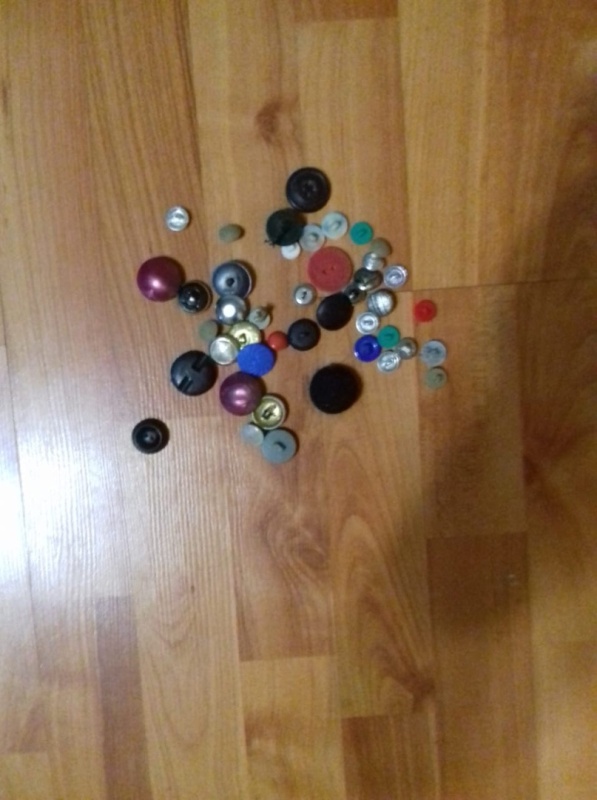 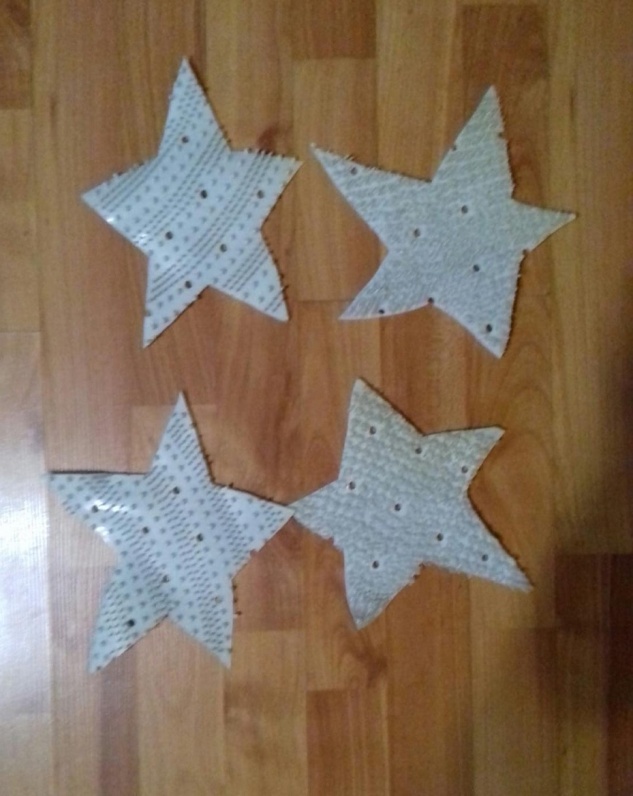 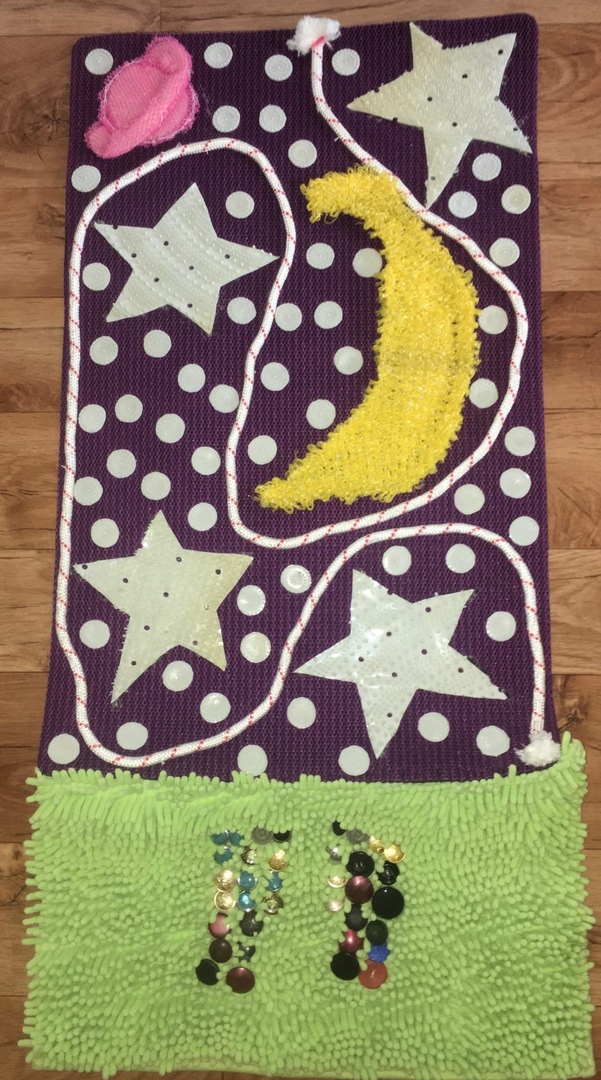 